	Życzę Wam z całego serca zdrowych, pogodnych Świąt Zmartwychwstania Pańskiego, pełnych wiary, nadziei i miłości. Życzę Wam, aby mimo tej trudnej sytuacji, która nas dotknęła każdy z Was potrafił uśmiechem dzielić się z innymi.  Pamiętajcie, że idąc za myślą Janusza Korczaka "Gdy śmieje się dziecko, śmieje się cały świat", możecie być ogromnym promieniem blasku dla swoich bliskich. A właśnie tego dziś nam wszystkim potrzeba.    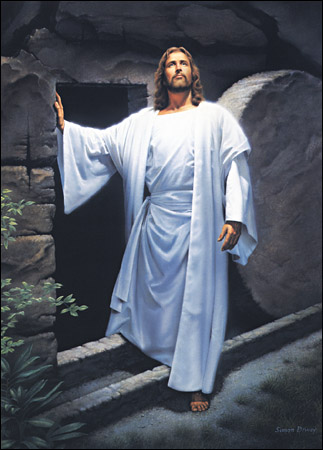       Pozdrawiam serdecznie                     A. Ciapcińska 